Taylor’s English I – 6th Six Weeks MondayTuesdayWednesdayThursdayFridayApril 20Discuss MLA CitationBegin Research project 21Read research articles (must have printed in class)*Article summaries22Reading DayQuiz over Choice Novel23Annotated BibliographiesJournal 1 due24Literature CirclesRole Sheet 2 due27Research-computer lab; find articles and form opinion28Research project-intro. to Canva29Reading Day30Research project-computer lab (begin Canva)Journal 2 dueMay 1Literature CirclesRole Sheet 3 due4Biology STAARReading Day5Algebra I STAARReading Day6US History STAARQuiz over Choice Novel*Reading Day7Research project-computer labJournal 3 due8Literature CirclesRole Sheet 4  dueCanva peer edit check 1*11 Annotated Bibliography check (peer edit)*12Reading DayCanva peer edit check 2*13Reading Day14Research Project dueAnnotated Bibliography dueJournal 4 due15Literature CirclesRole Sheet 5 due18Work on Choice Novel ProjectPass out final exam review19Work on Choice Novel Project20 Work on  Choice Novel Project21 Present Choice Novel Project 22Present Choice Novel Project25       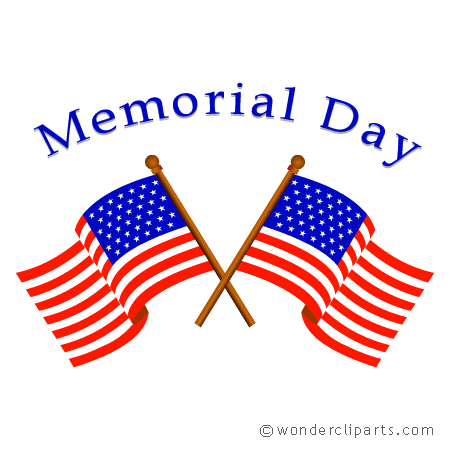 Memorial Day26Review for final examQuiz over Choice Novel*27Review for final exam28Review for final exam29      Review for final exam            June 1Final Review7th period exam21st and 6th exams32nd and 3rd exams44th and 5th examsEarly Dismissal5              No School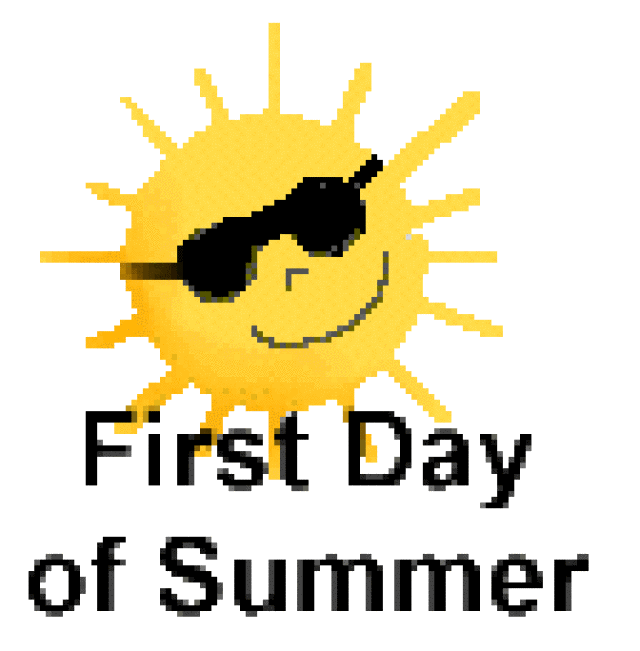 